图情小知识（45）：医学综述的写作（2）写作步骤一、选 题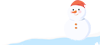 选定题目对综述的写作有着举足轻重的作用。选题首先要求内容新颖，只有新颖的内容才能提炼出有吸引力的题目。选题还应选择近年来确有进展，适合我国国情，又为本专业科技人员所关注的课题，如对国外某一新技术的综合评价，以探讨在我国的实用性。选题通常有几种：一种是与作者所从事的专业密切相关的选题，对此作者有实际工作经验，有比较充分的发言权；一种是选题是作者掌握了一定的素材，乐于探索的课题；第三种是医学科学情报工作者的研究成果。题目不要过大，过大的题目一定要有诸多的内容来充实，过多的内容必然要查找大量的文献，这不但增加阅读、整理过程的困难，或者无从下手，或顾此失彼；而且面面俱到的文稿也难以深入，往往流于空泛及一般化。实践证明，题目较小的综述穿透力强，易深入，特别对初学写综述者来说更以写较小题目为宜。此外，题目还必须与内容相称、贴切，不能小题大做或大题小做，更不能文不对题。好的题目可一目了然，看题目可知内容梗概。例如,“胃癌的研究进展”。在这一题目下，看似只综述胃癌问题，可是它至少包括一切与胃癌有关的基础与临床问题的研究进展；基础问题如病因、病理生理、生化、病理解剖等，临床问题如临床表现、辅助检查、诊断、鉴别诊断、治疗、预防等。即使把题目改为“胃癌的治疗研究进展”，使综述的中心进一步明确了，可是它仍包括化学药物、放射、手术、免疫、基因、中医药等治疗，要把它写清楚仍然会感到要综述的范围太大。因此，如果你是普通外科医师，你所掌握的文献是关于手术治疗问题的，就应尽可能把综述的中心确定在手术治疗方面，甚至确定在某一种或几种术式的改进方面，如“胃癌的手术治疗研究进展”、“胃癌行胃全切后空肠代胃术式研究进展”等。上述举例告诉我们，综述的题目越具体、明确,文献搜集越容易，写作范围就越清楚，因而也越容易把综述的“焦点”写深写透。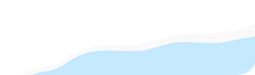 二、查阅文献1、确定文献内容　如果是关于“胃癌基因治疗”方面的,就应集中搜集与基因治疗研究有关的最新文献。2、确定文献范围　包括中文文献和外文文献,5年前和最近5年内发表的文献,权威和非权威期刊、专著文献。查找文献资料的方法有两种。一种是根据自己所选定的题目，查找内容较完善的近期(或由近到远)期刊，再按照文献后面的参考文献，去收集原始资料。另一种较为省时省力的科学方法，是通过检索工具书查阅文献。常用的检索工具书有文摘和索引类期刊，可以较快地找到需要的文献。此外，在平时工作学习中，随时积累，做好读书文摘或笔记，以备用时查找，可起到拾遗补缺作用。三、阅读文献查找到的文献首先要浏览一下，然后再分类阅读，有时也可边搜集、边阅读，根据阅读中发现的线索再跟踪搜集、阅读。资料应通读、细读、精读，这是撰写的重要步骤，阅读中要分析文章的主要依据，领会文章的主要论点，用卡片分类摘记每篇文章内容，包括技术方法、重要数据、主要结果和讨论要点，以便为写作做好准备。加工处理。对阅读过的资料必须进行加工处理，这是写综述的必要准备过程。按照综述的主题要求进行整理，分类编排，使之系列化、条理化，力争做到论点鲜明而又有确切依据，阐述层次清晰而合乎逻辑。按分类整理好的资料轮廓，再进行科学的分析。最后结合自己的实践经验，写出自己的观点与体会，这样客观资料中就融进了主观资料。四、拟写作提纲，有重点，有层次撰写成文前应先拟提纲，决定先写什么，后写什么，哪些应重点阐明，哪些地方融进自己的观点，哪些地方可以省略或几笔带过。重点阐述处应适当分几个小标题。拟写题纲时开始可详细一点，然后边推敲边修改。五、及时成文提纲拟好后，就可动笔成文。按初步形成的文章框架，逐个问题展开阐述，写作中要注意深刻理解参考文献的内涵，做到说理透彻，既有论点又有论据，忠于原著，让事实说话，下笔一定要掌握重点，并注意反映作者的观点和倾向性，但对相反观点也应简要列出。对于某些推理或假说，要考虑到医学界专家所能接受的程度，可提出自己的看法，或作为问题提出来讨论，然后阐述存在问题和展望。初稿形成后，按常规修稿方法，反复修改加工。